Geogebra ClassromUtilisation de Geogebra à distanceGeogebra Classroom permet de visualiser en temps quasi réel le travail des élèves à distance.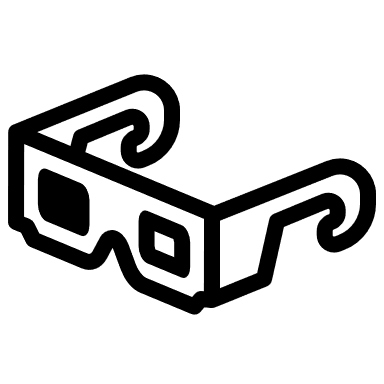 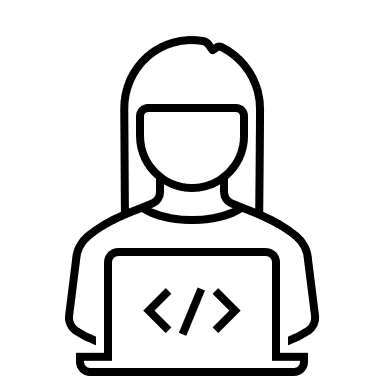 Les élèves se connectent via un lien puis indiquent leurs prénom/nom. Deux possibilités s’offrent à eux :Utilisation d’une fenêtre Geogebra classique pour réaliser un travail planifié par le professeur.Utilisation d’une ressource Geogebra (livret) pour réaliser des exercices préétablis.Pour bénéficier d’aide à distance, les élèves peuvent solliciter leur professeur en temps réel (captures d’écran actualisées fréquemment) :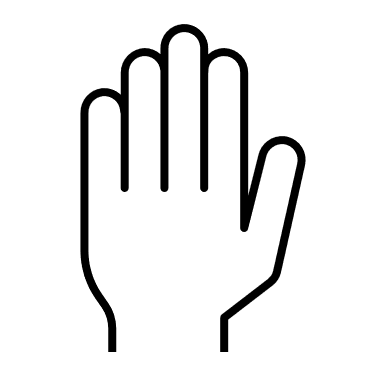 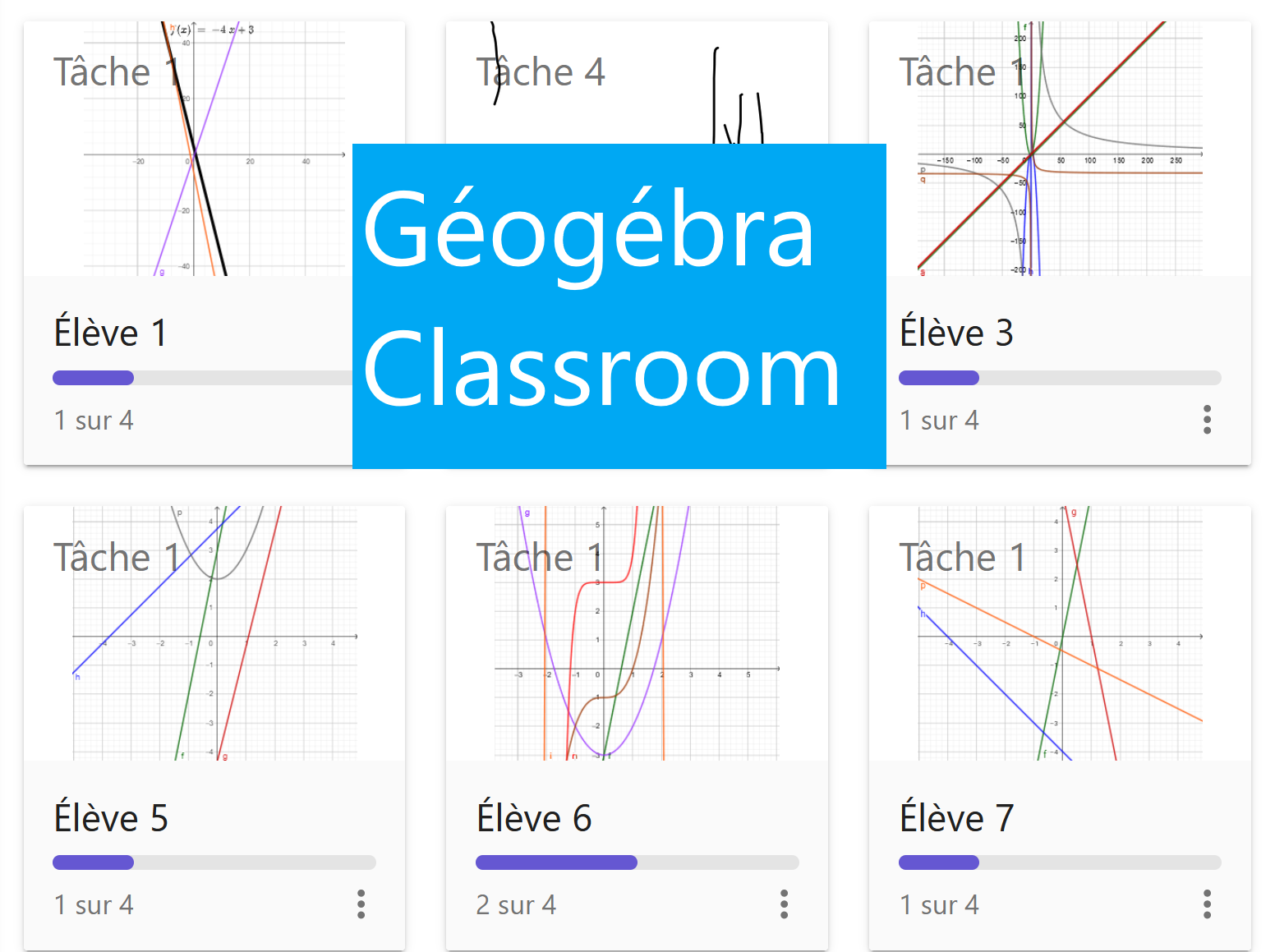  Exemples d’utilisation 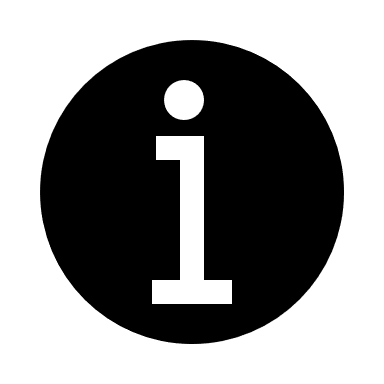 Suivi à distance de l’avancée du travail de chaque élève dans une fenêtre Geogebra classique « vierge » :Etude du sens de variation de fonctionsUtilisation de Geogebra Classroom à partir d’autres ressources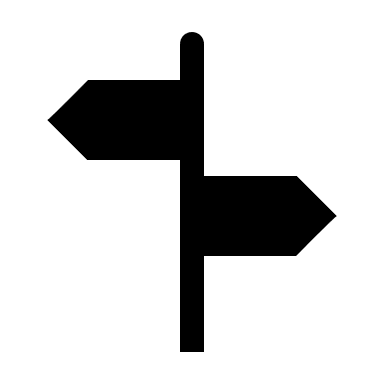 RessourcesTutoriel vidéo complet (12 min) :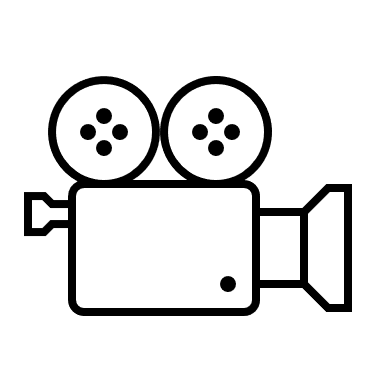 https://tice.univ-irem.fr/?page_id=2049Tutoriel Geogebra Classroom (guide) :https://www.geogebra.org/m/nfqzmczvCréation d’un compte Geogebra à l’adresse suivante pour se connecter :https://www.geogebra.org/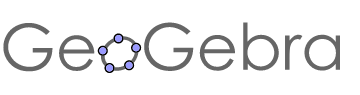 Au choix :Ouverture d’un nouvel onglet dans le navigateur pour se rendre sur :https://www.geogebra.org/m/ddsfvkuaAccès à Classic Apps with Whiteboards en renseignant Classic Apps dans la barre de recherche Geogebra.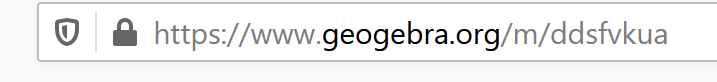 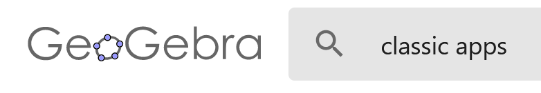 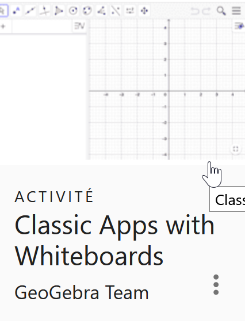 Création d’une classe, en cliquant sur Créer une classe.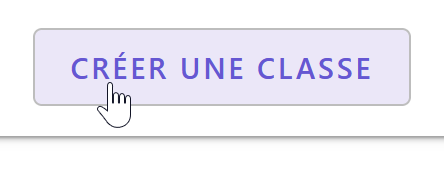 Partage du lien avec les élèves.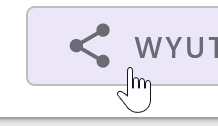 Visualisation du travail, en temps quasi réel.Pour une visualisation ultérieure :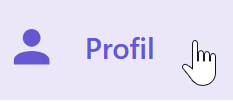 Onglet Ressources et livret Classic Apps with Whiteboards.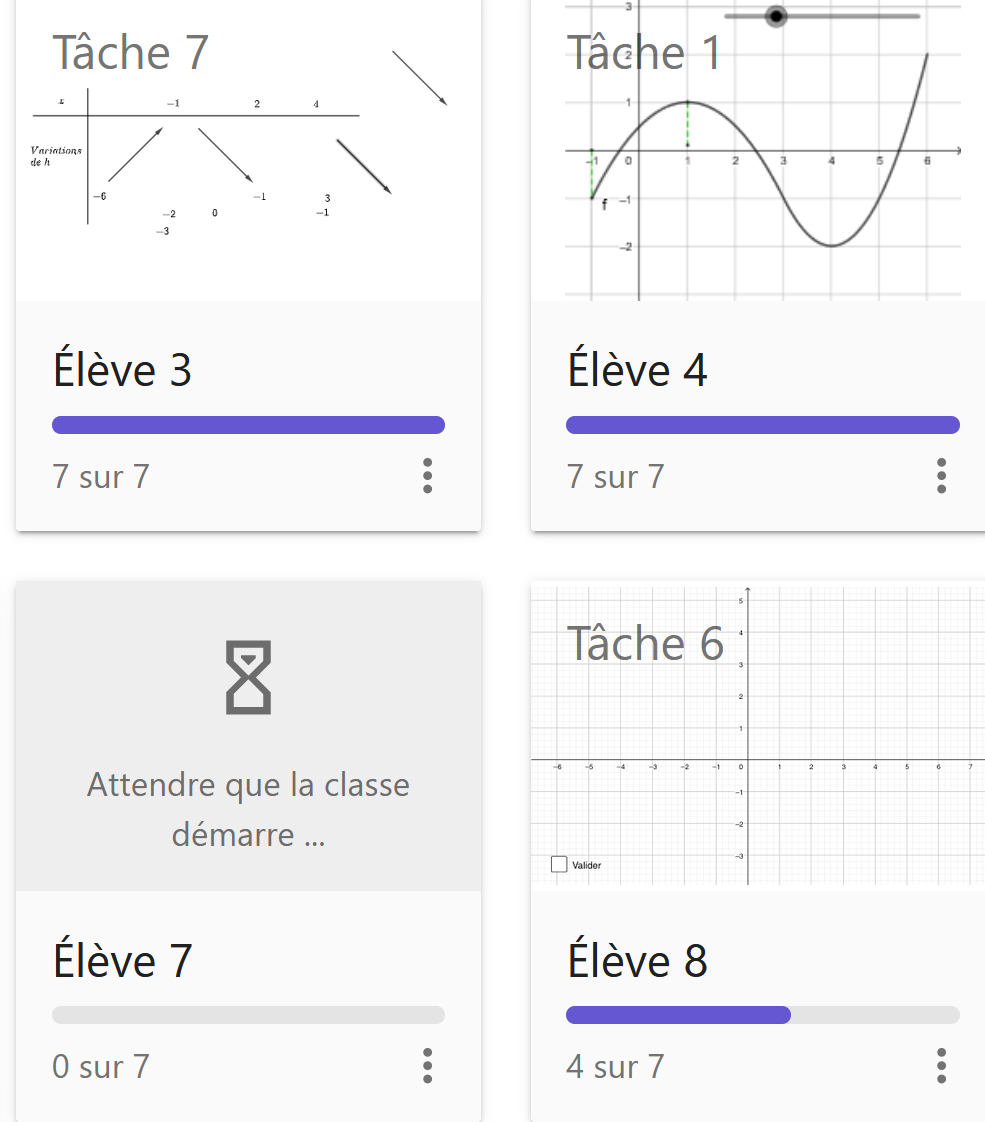 Création d’un compte Geogebra pour se connecter :https://www.geogebra.org/Se rendre sur :https://www.geogebra.org/m/grvrvw9k      Copie de tableau de variation d'une fonction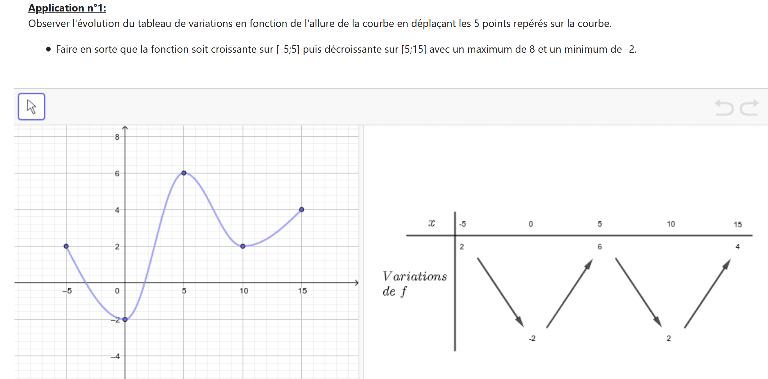 Création d’une classePartage du lien avec les élèvesVisualisation du travail, en temps quasi réel.Pour une visualisation ultérieure :Onglet Ressources et livret Classic Apps with Whiteboards.Connection au compte Geogebra à l’adresse suivante :https://www.geogebra.org/Dans ressources, sélectionner une activité (ou un livret regroupant plusieurs activités)Exemple : taper Versailles dans la barre de recherche, puis Activités pour le lycée.Accès direct :https://www.geogebra.org/u/acvereuler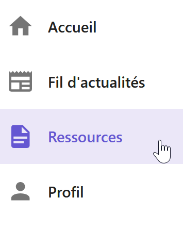 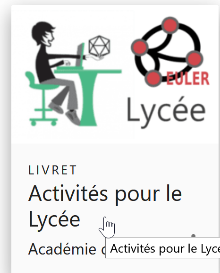 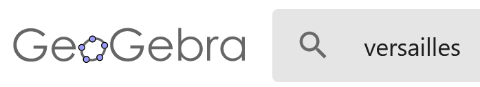 Création d’une classePartage du lien avec les élèvesVisualisation du travail, en temps quasi réel.Pour une visualisation ultérieure :Onglet Ressources et livret Classic Apps with Whiteboards.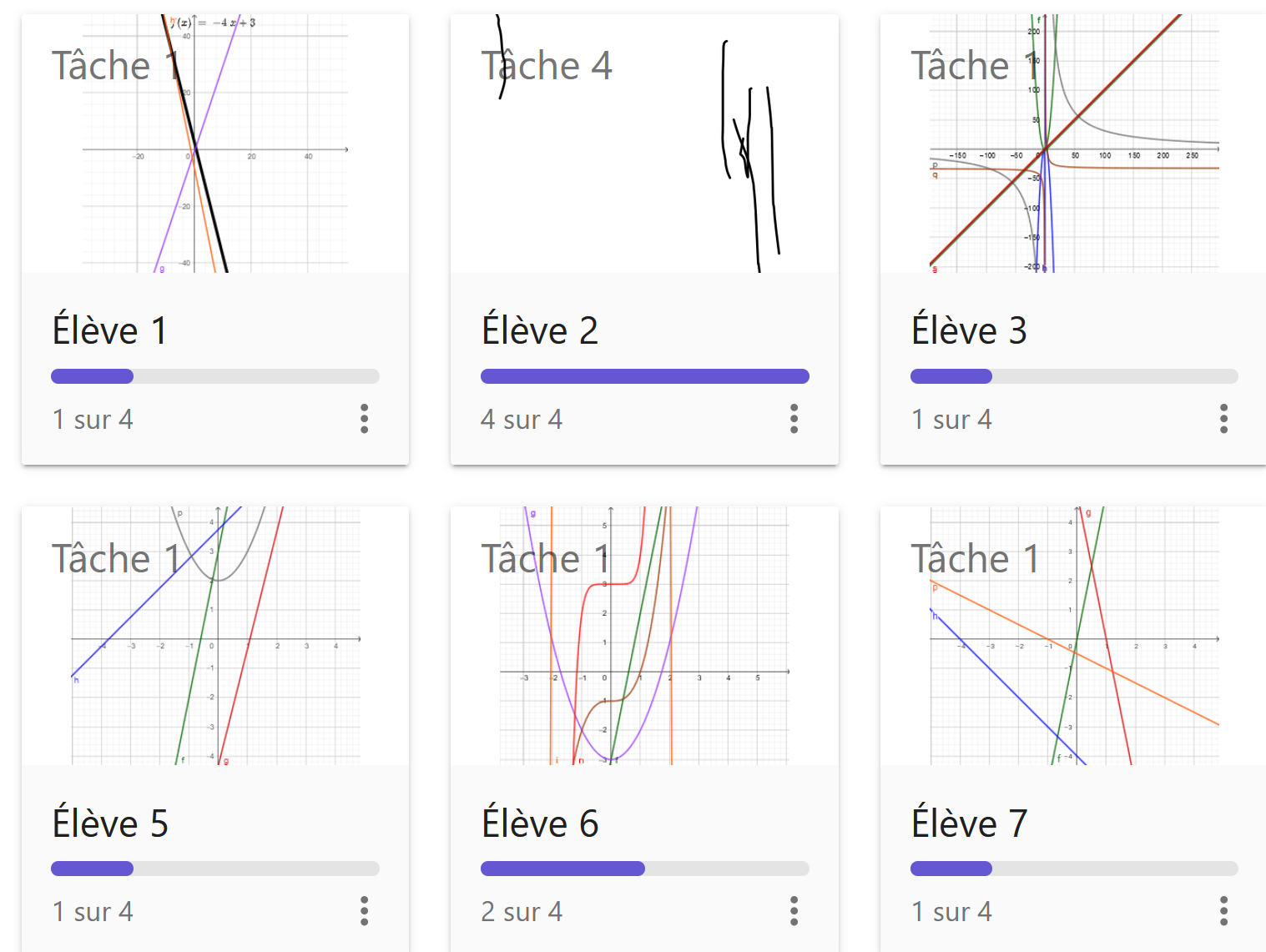 